第10号様式別紙１事業結果報告書１　補助事業の概要　　申請時に提出した「第１号様式別紙１ １補助事業の概要」からの変更について、　いずれかにチェックしてください。変更なし　→　下記表の記載は不要です。変更有り　→　下記の表のうち、変更した項目について、□にチェックして変更後の内容を記載してください。２　補助事業の着手日及び完了日※１　事業着手日は、（１）補助対象設備が設置された建売住宅を購入する場合は、建売住宅の引渡しを受ける日（２）新築住宅又は既存住宅に補助対象設備を設置する場合、工事の開始日。なお、工事とは補助対象設備の設置取り付けと一体不可分の工事を指す。（１）（２）共に契約、代金の支払い、住宅の工事は着手に含みません。　※２　補助対象設備の設置工事は機材設置後に設置業者自らが行う試運転を行った日を含む。３　補助事業に係る経費の内訳                                                 　　申請時に提出した「第１号様式別紙１　３　補助事業に係る経費の内訳」からの変更について、いずれかにチェックしてください。変更なし　→　「領収書等の写し」を添付してください。なお、下記表の記載及び「内訳書等、経費の内訳を証するもの」の添付は不要です変更有り　→　下記の表に変更後の数値を全て記載してください。また、「内訳書等、経費の内訳を証するもの」及び「領収書等の写し」を添付してください。申請者氏名（法人等の場合は名称及び代表者氏名）申請者氏名（法人等の場合は名称及び代表者氏名）電灯契約者氏名（申請者と異なる場合に記載）電灯契約者氏名（申請者と異なる場合に記載）補助対象設備を設置した住宅について該当する□に「」を記載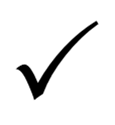 所在地※住居表示が確定した場合を含む補助対象設備を設置した住宅について該当する□に「」を記載所有権の所在□申請者のみの所有　□申請者を含む複数の者の所有□申請者以外の者の所有事業着手日※１年 　　　月 　　　日事業完了日次のうち、最も遅いものにチェックし、日付を記載してください。□補助対象設備を設置した住宅の引渡しを受けた日□補助対象設備を設置した住宅又は当該補助対象設備設置に係る代金支払完了日□補助対象設備の設置工事(※２)の完了日 　　　年 　　　月 　　　日　申請時から変更がある場合に記載下さい。申請時から変更がある場合に記載下さい。ＨＥＭＳ機器住宅用太陽光発電システム家庭用燃料電池(エネファーム)定置用リチウムイオン蓄電システム電気自動車充給電設備ネット・ゼロ・エネルギー・ハウス(ZEH)加算補助事業に要した経費(消費税込み)補助事業に要した経費(消費税込み)補助事業に要した経費(消費税抜き)補助事業に要した経費(消費税抜き)（内訳）補助の対象となる経費（設備費）（工事費）（設備費）（工事費）（設備費）（工事費）（設備費）（工事費）（設備費）（工事費）（内訳）補助の対象とならない経費交付申請額(交付申請時に記載した額)交付申請額(交付申請時に記載した額)補助金交付額(千円未満切り捨て)補助金交付額(千円未満切り捨て)補助金交付額(千円未満切り捨て)補助金交付額(千円未満切り捨て)計計計計計計